Blackout Poem Images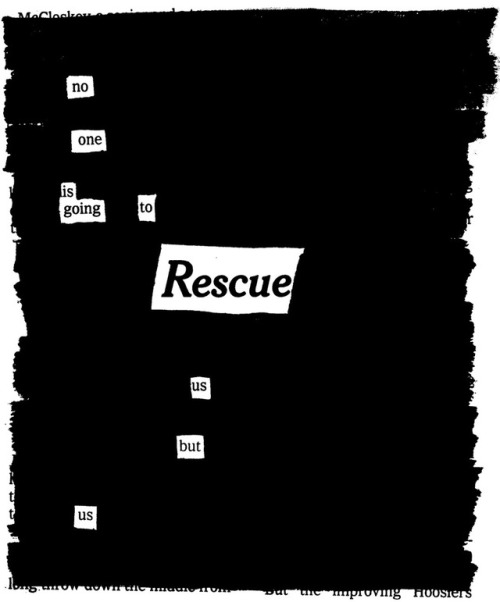 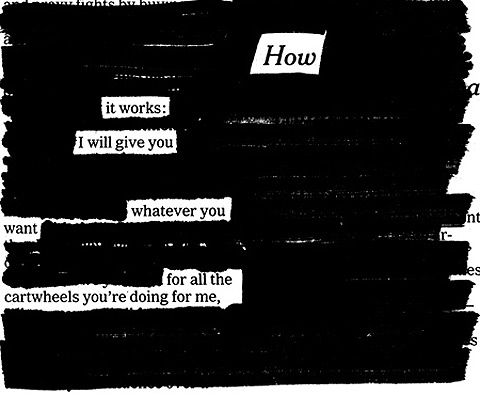 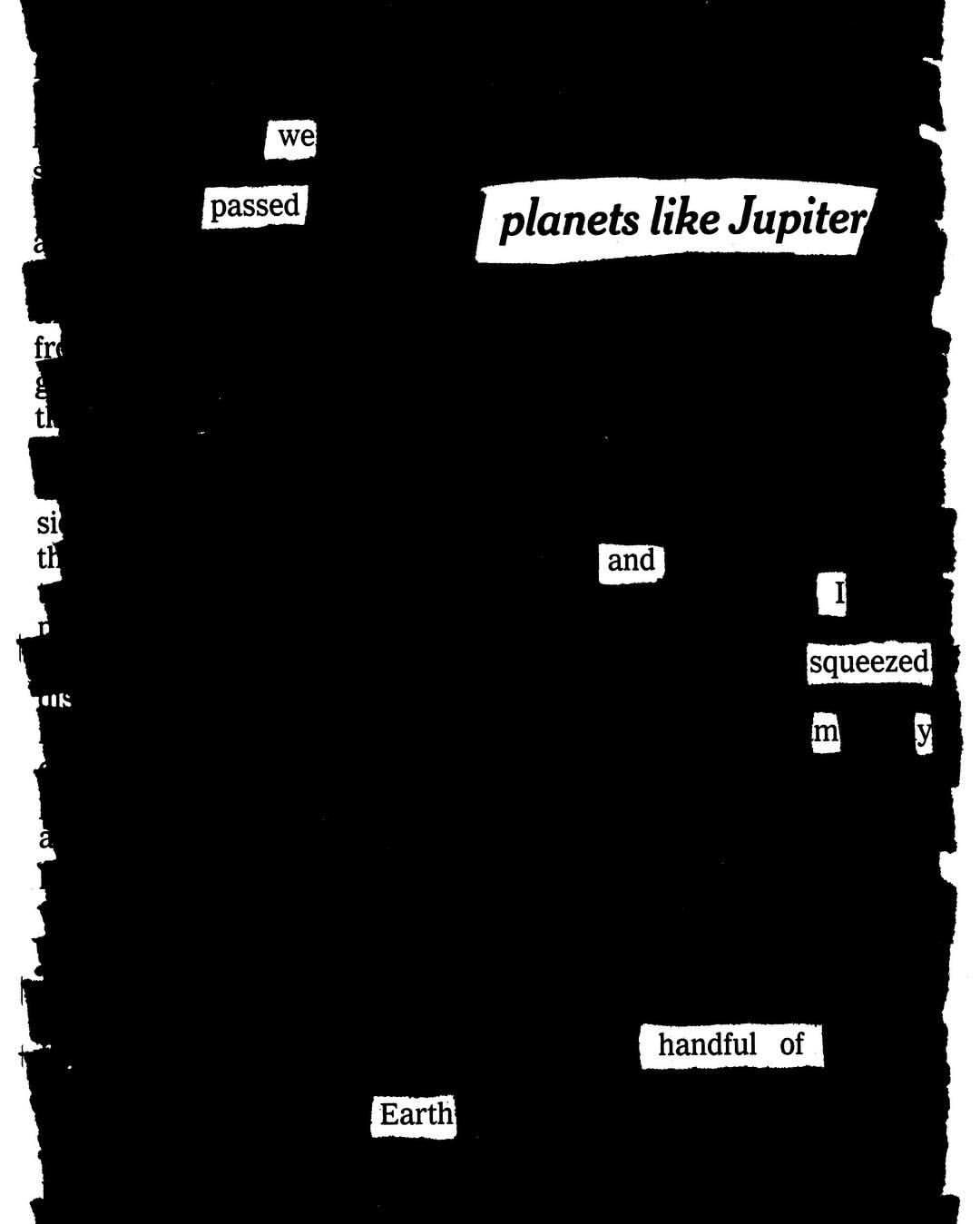 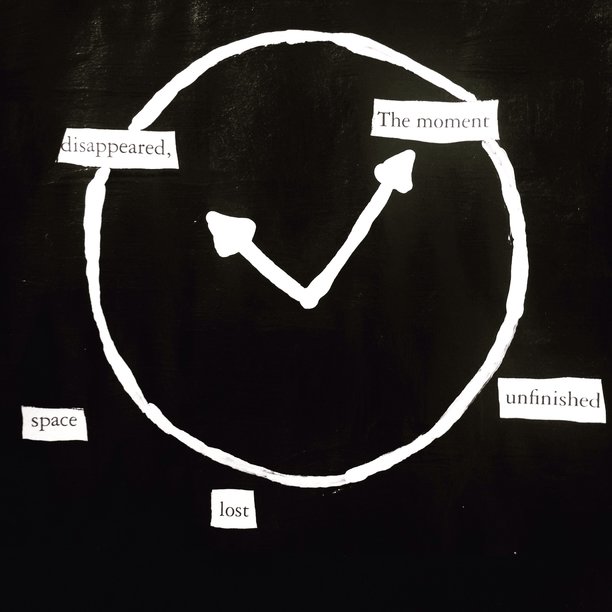 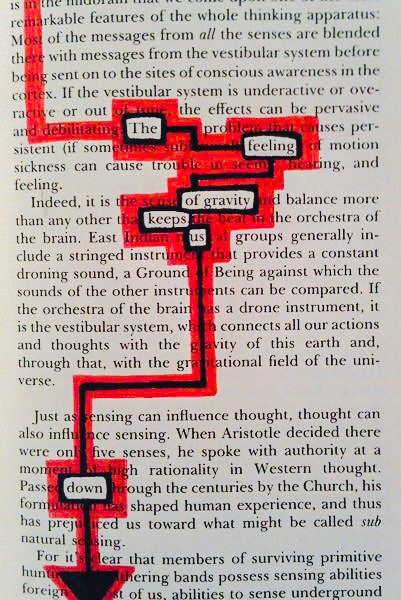 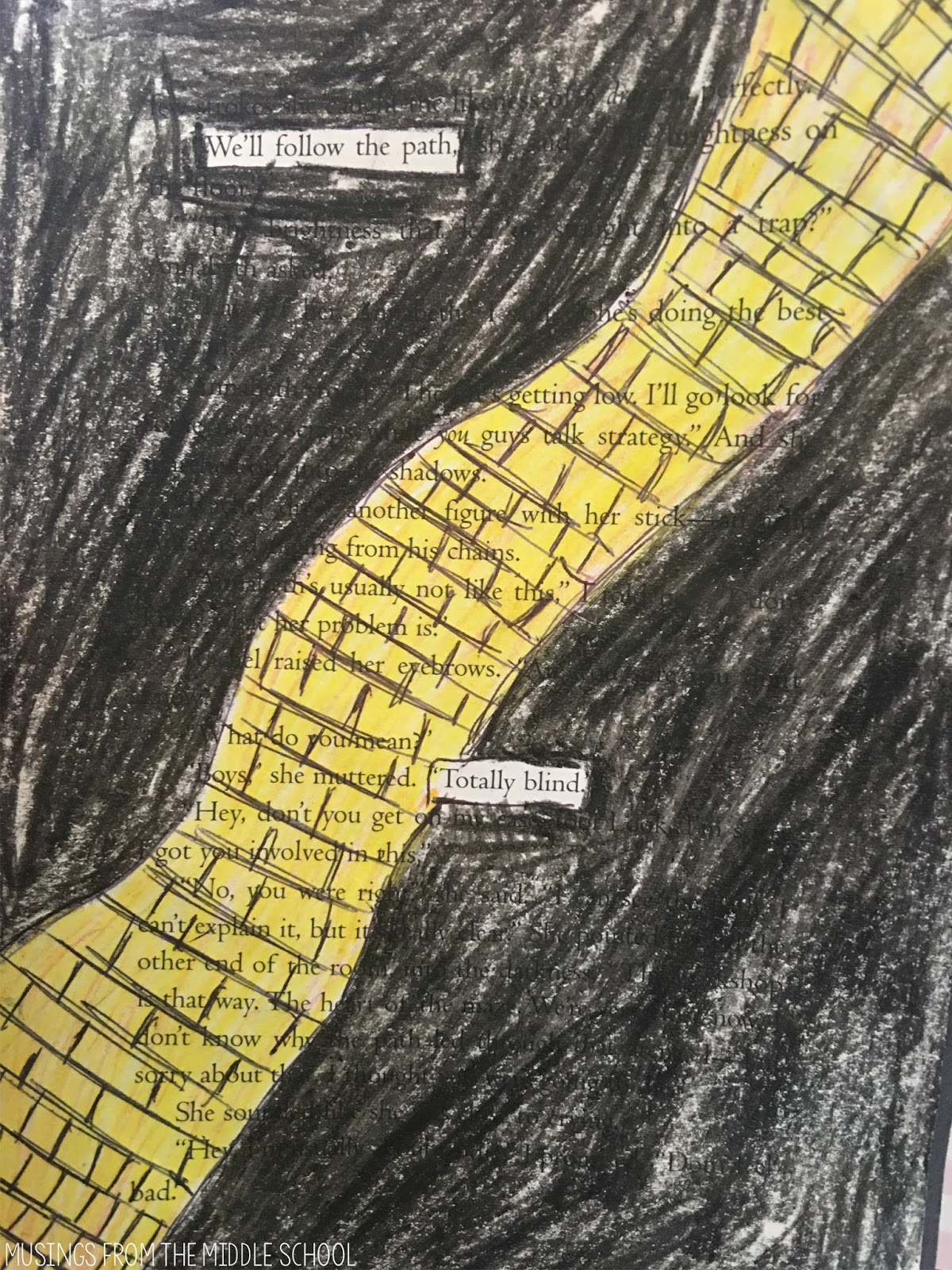 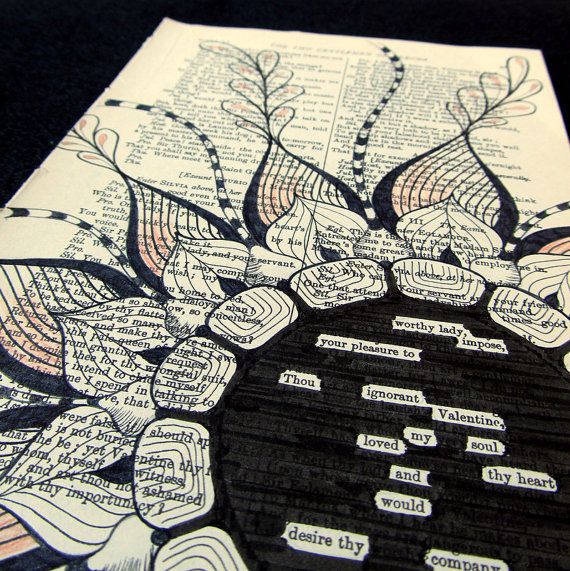 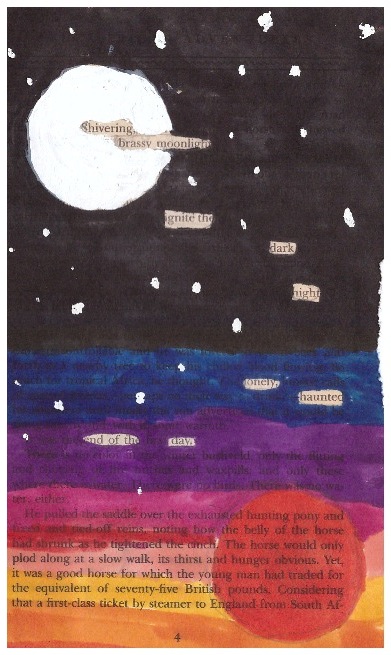 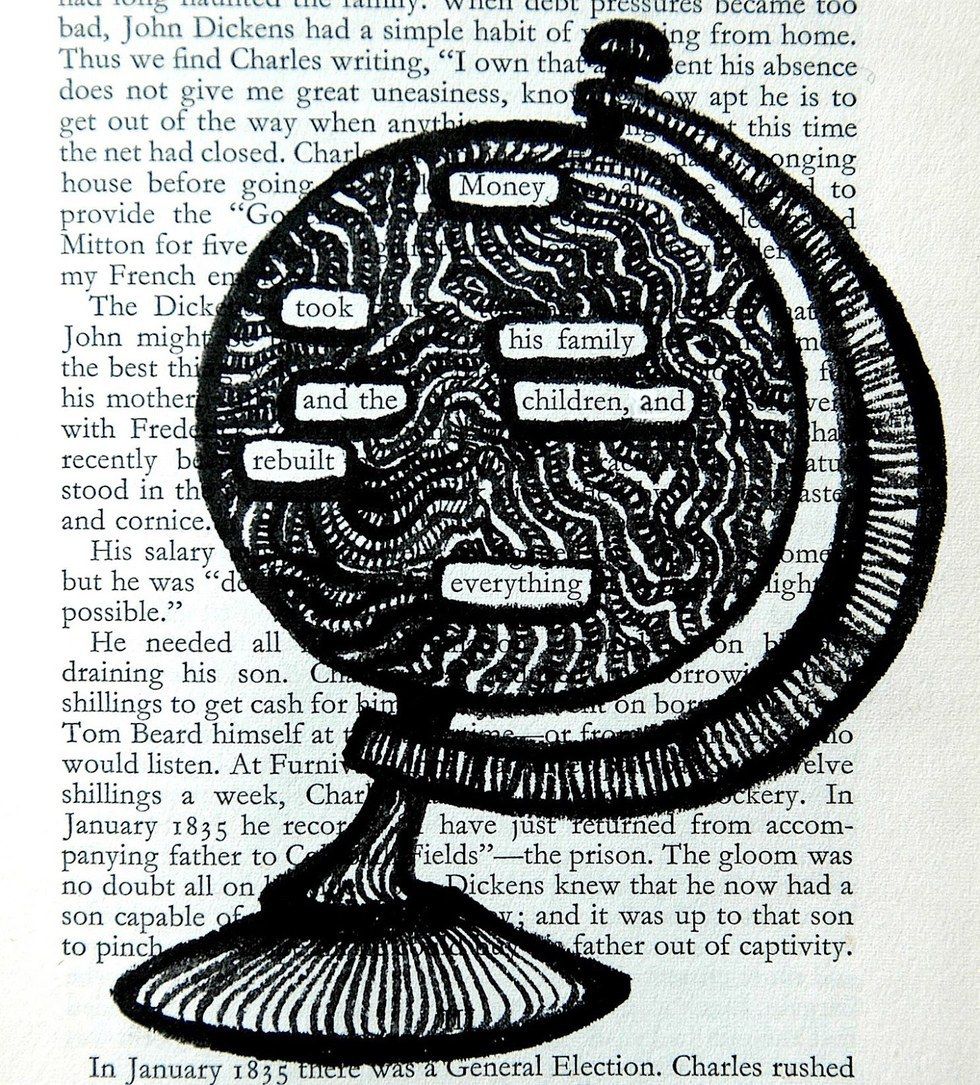 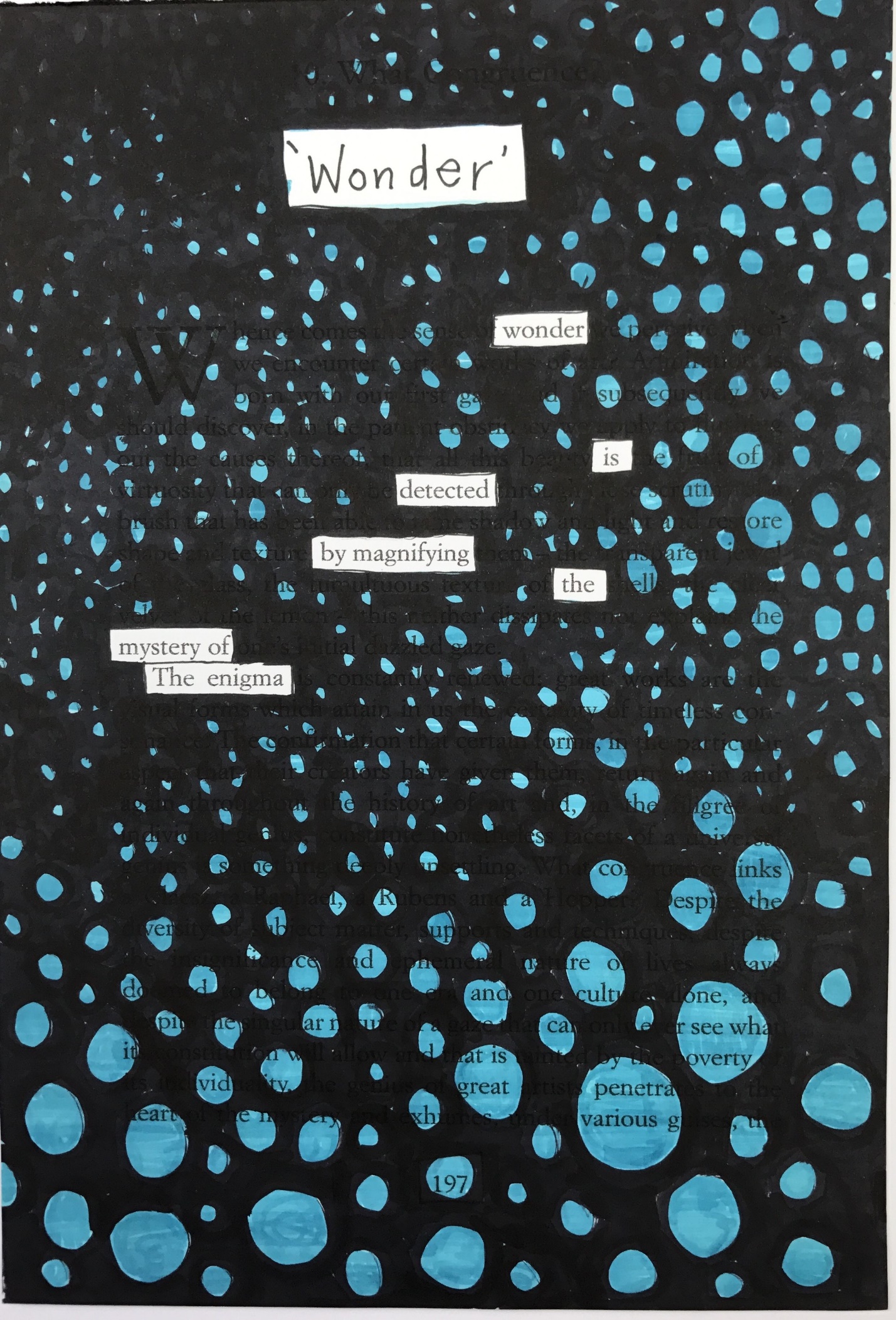 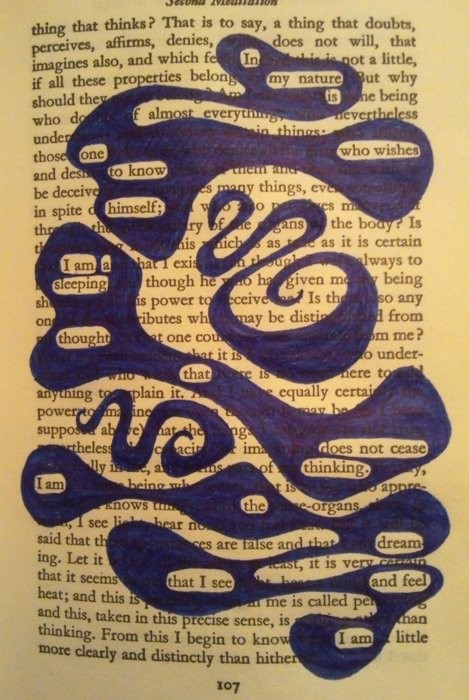 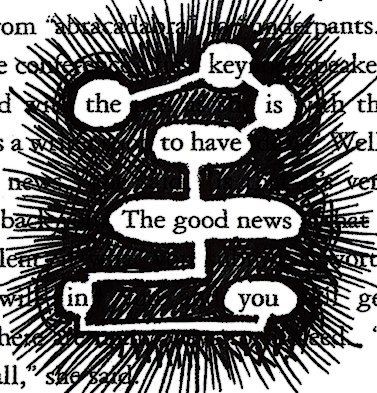 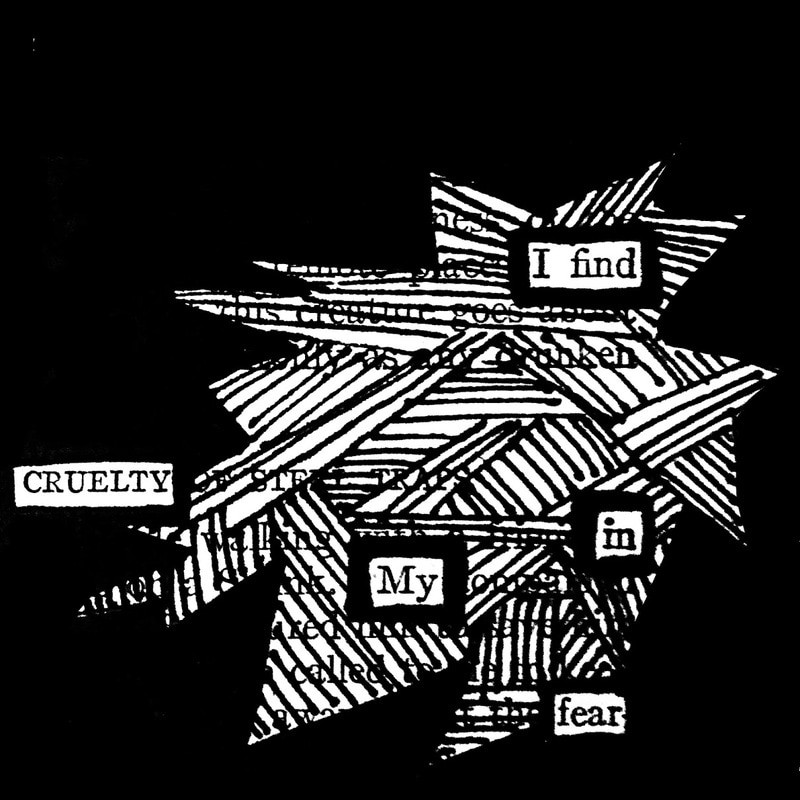 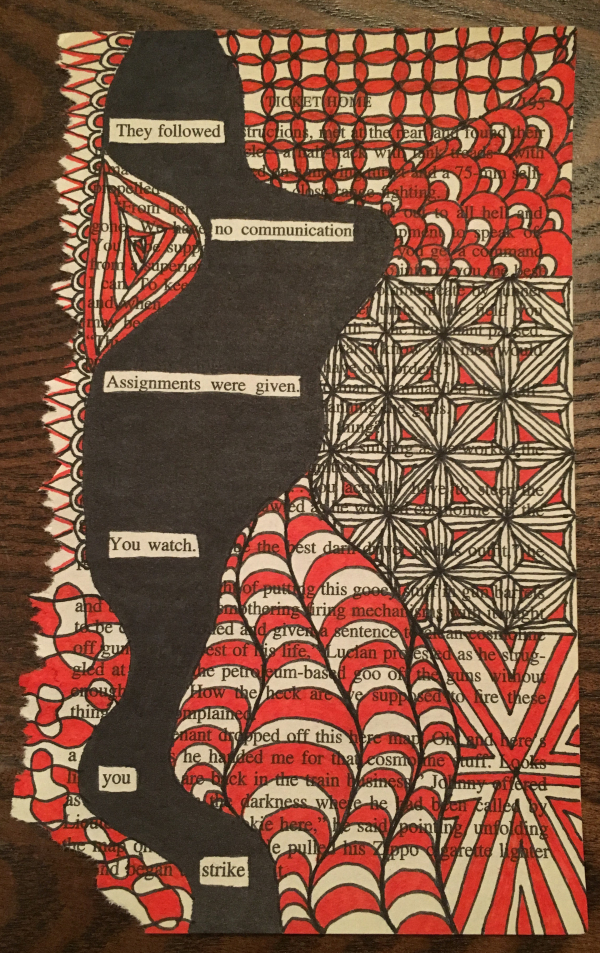 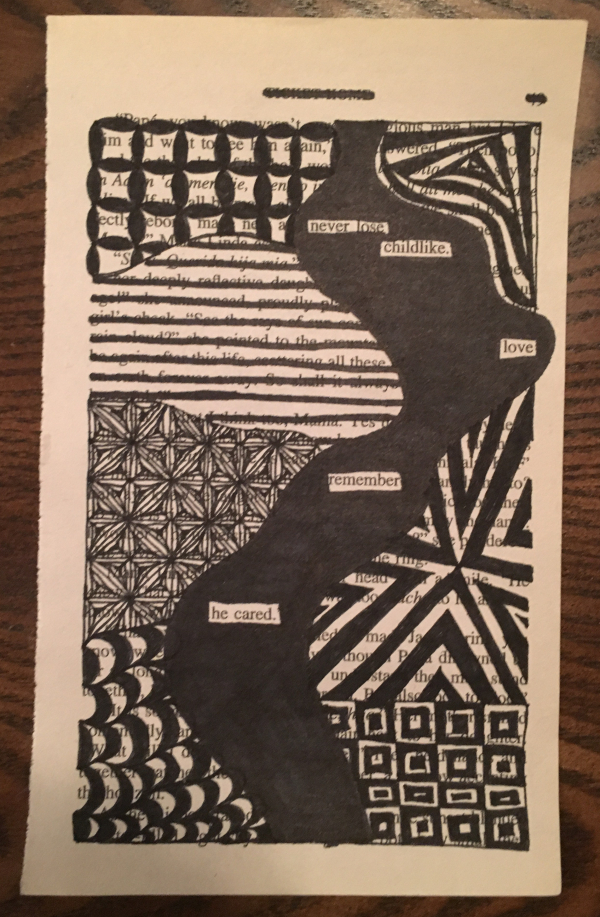 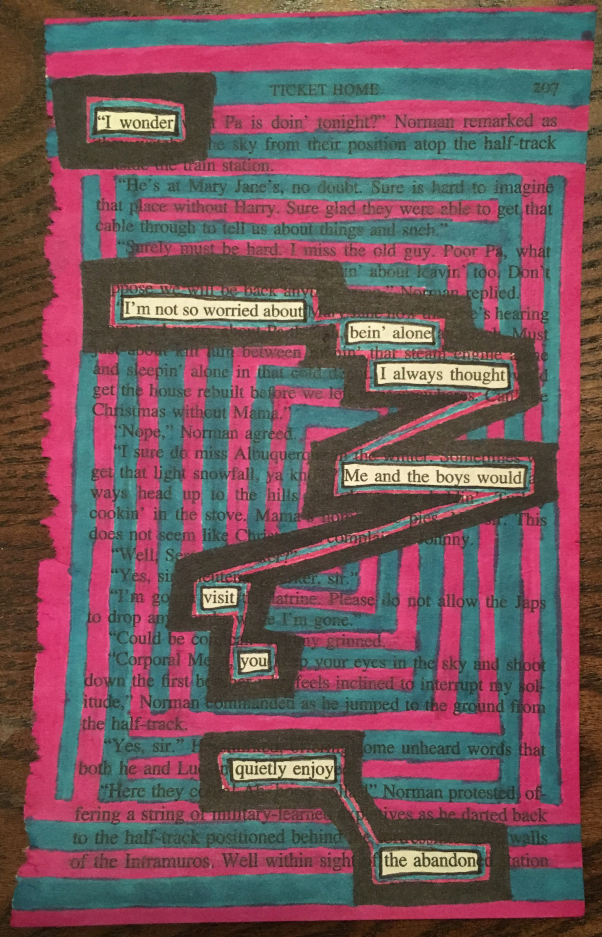 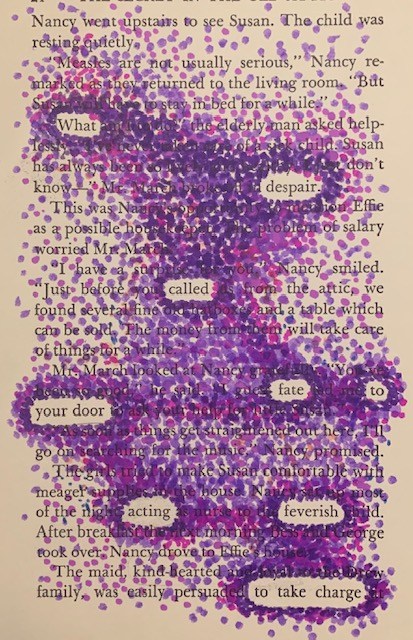 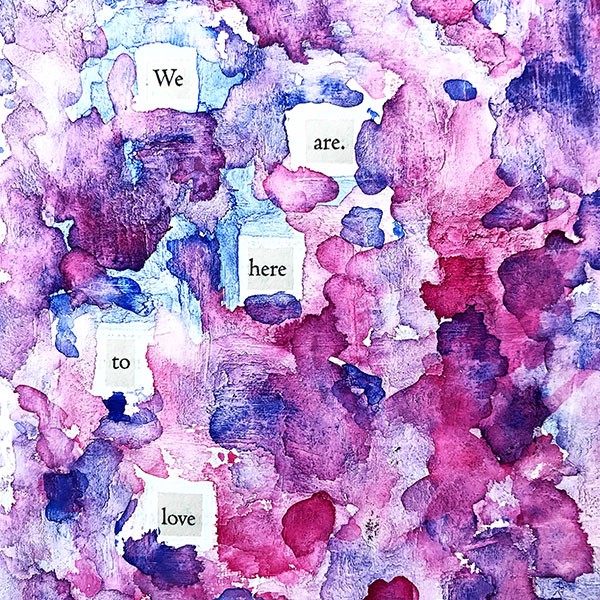 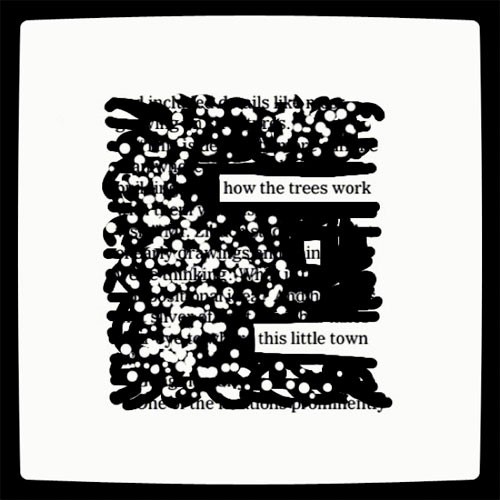 